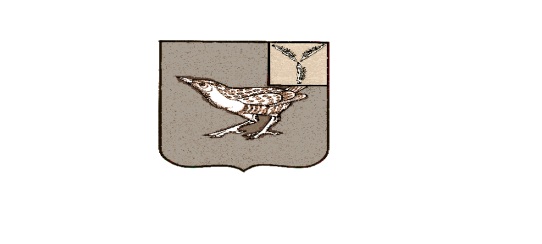 УПРАВЛЕНИЕ ОБРАЗОВАНИЯ АДМИНИСТРАЦИИ ДЕРГАЧЕВСКОГОМУНИЦИПАЛЬНОГО  РАЙОНА САРАТОВСКОЙ ОБЛАСТИО попечительских советах	В соответствии с письмом отдела по противодействию коррупции при Правительстве Саратовской области от 10.10.2012 г. №354  «Об имеющихся предпосылках к коррупционным правонарушениям в деятельности администраций и попечительских органов общеобразовательных учреждений области», приказа министерства образования Саратовской области №318 от 05.02.2013 г. «О попечительских советах»ПРИКАЗЫВАЮ:Руководителям образовательных учреждений, принять исчерпывающие меры с целью:Прекращения сбора наличных  денежных средств в образовательных учреждениях с передачей их представителям благотворительных организаций и администрации образовательных учреждений без документов строгой отчетности.Понуждения попечительских организаций к выполнению на территориях учреждений образования требований действующего законодательства об операциях с наличными денежными средствами.Организации внесения добровольной финансовой помощи юридических и физических лиц на нужды учреждения образования путем перечисления на расчетный счет в объеме, определяемом самим благотворителем.Ежегодного проведения родительских собраний  с участием руководителей попечительских советов, общественных организаций для разъяснения их правового статуса, целей, порядка формирования денежного фонда организации, совета, предоставления публичного отчета о собранных средствах и их расходовании.Размещения на сайтах образовательных учреждений и отдельных стендах с документацией информации о деятельности указанных организаций и попечительских советов.Включения в состав попечительских советов представителей общественности.Контроль за исполнением данного приказа  возложить на главных специалистов управления образования С.И.Кшенину и Е.А.Цветкову.И.О.начальника управления образования                          Н.Б.Харюкова  П Р И К А З      __06.03.2013№__133_                                                                                р.п. Дергачи 